Enhanced Infection Control Practices COVID-19 Pandemic & Safety Plan Updated: March 14, 2022                          This is a comprehensive document that outlines the most current enhanced infection control practices that have we have implemented during the COVID-19 Pandemic.  It is a fluid document subject to change. Section 18: Resident Absences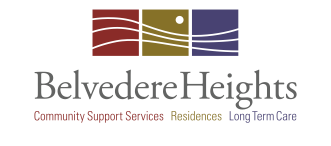 Resident AbsencesPURPOSE:This policy supports resident absences while adhering to the current directives from the Ministry of Health, Ministry of Long-Term Care and Public Health Ontario Guidelines and all other applicable guidelines.Belvedere Heights recognizes that being able to connect with friends and family is essential to a resident’s emotional health and well-being so our visits are guided by the following principles: Safety: Any approach to visiting must balance the health and safety needs of residents, staff, and visitors, and ensure risks are mitigated.Emotional Well-being: Allowing visitors is intended to support the emotional well-being of residents by reducing any potential negative impacts related to social isolation.Equitable Access: All individuals seeking to visit a resident must be given equitable visitation access, consistent with resident preference and within reasonable restrictions that safeguard residents.Flexibility: The physical/infrastructure characteristics of the long-term care home, its staffing availability, and the current status of the home with respect to Personal Protective Equipment (PPE) are all variables to take into account when setting home-specific policies.Equality:  Residents have the right to choose their visitors.  In addition, residents and/or their substitute decision makers have the right to designate caregivers. As the pandemic situation evolves in Ontario, this direction regarding visits at long-term care homes will be adjusted as necessary, keeping the safety and emotional well-being of residents and staff at the forefront.Definitions:There are four types of absences:Medical absences are absences to seek medical and/or health care and include: outpatient medical visits and a single visit (less than or equal to 24 hours in duration) to the Emergency Department all other medical visits (for example, admissions or transfers to other health care facilities, multi-night stays in the Emergency Department)2. Compassionate and palliative absences include, but are not limited to, absences for the purposes of visiting a dying loved one3. Short term (day) absences are absences that are less than or equal to 24 hours in duration. There are two types of short term (day) absences: essential absences include absences for reasons of groceries, pharmacies, and outdoor physical activity social absences include absences for all reasons not listed under medical, compassionate/palliative, and/or essential absences that do not include an overnight stayEffective March 14, 2022: Short term day absences and overnight absences may resume for ALL residents despite their vaccination status unless experiencing symptoms of COVID and/or isolating.4. Temporary absences include absences involving two or more days and one or more nights for non-medical reasonsEffective March 14, 2022: Temporary/overnight absences may resume for ALL residents despite their vaccination status unless experiencing symptoms of COVID and/or isolating.  For all permitted absences, residents must be:provided with a medical mask when they are leaving the Homereminded to practice public health measures such as physical distancing and hand hygiene when out of the Homesign a declaration form prior to leaving the Home after reviewing the benefits of limiting contact with others, including avoiding large social gatherings, following masking and physical distancing as much as possible.  actively screened for symptoms upon their return to the HomeAs per Directive #3, the Home cannot restrict or deny any short term or temporary absences for medical or palliative or compassionate reasons at any time. This includes when a resident is in isolation or when the Home is in an outbreak. In these situations, the Home must contact their local public health to obtain further direction.Guidelines for AbsencesThe Home cannot restrict or deny absences for medical and/or palliative or compassionate reasons at any time.  This includes when a resident is in isolation or when a Home is in outbreak.  In these situations, the Home must contact the North Bay Parry Sound Public Health Unit to obtain further direction.Registered staff/screener will provide all residents leaving the Home with a mask, will review the public health guidelines outlined in the COVID safety information handout and provide the resident and/or family member with the brochure found at the screening desk.  Masks are to be worn at all times during the outing.Residents must be actively screened at the main entrance prior to leaving and upon return. The screener will notify the RN of the resident’s return so that appropriate testing and/or isolation precautions can be initiated.Residents and visitors must comply with surveillance testing policy as applicable.Visitors accompanying a resident will be provided a medical mask if they do not already have one.Encourage visitors who are accompanying a resident to have the resident sit in the rear passenger seat, if able, to provide distancing.When on a van or a bus, it is ideal that residents can remain socially distanced whenever possible. Additionally: When possible, residents should remain in the cohorts assigned by the Home (particularly if not able to social distance)Residents should be encouraged to mask and have alcohol rub/sanitizer readily availableWindows of vehicle should be open, if tolerated, to promote air circulationHave seating arrangements as much as possible to facilitate contact tracingIt should be ensured that the vehicle driver follows all precautions (e.g. masking), particularly when physical distancing may not be possible and if a physical barrier (i.e. Plexiglass) separating the driver from residents is not in place.Type of LeaveResident RequirementsShort term social day absences include absences for all reasons not listed under medical, compassionate or palliative or essential absences that do not include an overnight stay.Effective March 14, 2022Short term social day absences may resume regardless of vaccination status.Outings must be scheduled in advance.Residents must be provided with a medical mask to be worn when outside of the Home (if tolerated) and reminded about the importance of public health measures including physical distancing, frequent hand hygiene and respiratory etiquette.  A brochure is available at the screening desk for residents.Sign a declaration form prior to leaving the Home after reviewing the benefits of limiting contact with others, including avoiding large social gatherings, following masking and physical distancing as much as possible.  A brochure will be provided prior to leaving the Home.Actively screen residents upon return.For residents who are fully vaccinated against COVID-19 with 3rd or 4th doses, isolation is not required unless the resident becomes symptomatic.  A RAT will be administered upon return and a PCR test will be performed on Day 5.For residents who are NOT fully vaccinated (ie. 3rd or 4th dose), isolation will be implemented for 10 days, have a RAT upon return and a PCR test will be administered on Day 5.  Medical appointments and Essential Absences Residents attending a medical appointment must wear a medical mask at all times when outside the Home (if tolerated). The Home must provide the medical mask and remind residents about the importance of public health measures including physical distancing, frequent hand hygiene and respiratory etiquette; brochures are available at the screening desk.Actively screen residents upon return;No isolation is required unless the resident becomes symptomatic.  A RAT will be done upon return and a PCR test will be administered on Day 5.If known exposure to a case, PCR test on day 1 and day 7 and isolate until a negative result is confirmed from day 7Temporary Absences are for personal reasons, which include absences that involve two or more days and one or more nights for non-medical reasons. Effective March 14, 2022Overnight absences for social purposes may resume for residents regardless of their vaccination status. 2.	For residents who are fully vaccinated against COVID-19 with 3rd or 4th doses, isolation is not required unless the resident becomes symptomatic.  A RAT will be administered upon return and a PCR test will be performed on Day 5.3.	For residents who are NOT fully vaccinated (ie. 3rd or 4th dose), isolation will be implemented for 10 days, have a RAT upon return and a PCR test will be administered on Day 5.  Extended Absences are for residents who wish to leave a long-term care home due to COVID-19Effective March 14, 2022Residents will be discharged and the bed made available for occupancy by another resident.Before the resident leaves the Home, the Home is required to provide specified information, including the resident’s care requirements and that the resident (or SDM if applicable) assumes full responsibility for the care, safety and wellbeing of the resident.The process for returning to the Home they were discharged from differs according to the time the resident was away from the Home:For absences that are 3 months or less, the resident would be deemed eligible and accepted for admission and simply placed into the “re-admission” category (highest ranking category including crisis designationsFor absences that are longer than 3 months, a truncated assessment by the placement coordinator with the ability for the Home to refuse admission if circumstances exist.  If accepted, the person would be placed into the “re-admission” category. Palliative or compassionate AbsencesResidents must be provided with a medical mask to be worn when outside of the Home (if tolerated) and reminded about the importance of public health measures including physical distancing, frequent hand hygiene and respiratory etiquette.As per Directive #3, the Home cannot restrict or deny any short term or temporary absences for medical or palliative or compassionate reasons at any time. This includes when a resident is in isolation or when a Home is in an outbreak. In these situations, the Home must contact their local public health to obtain further direction.Actively screen residents upon return;For residents who are fully vaccinated against COVID-19 with 3rd or 4th doses, isolation is not required unless the resident becomes symptomatic.  A RAT will be done upon return and a PCR test will be performed on Day 5.For residents who are NOT fully vaccinated (ie. 3rd or 4th dose), isolation will be implemented for 10 days and a RAT upon return and PCR test will be administered on Day 5.  